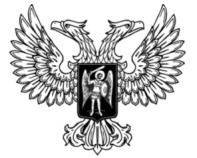 ДонецкАЯ НароднАЯ РеспубликАЗАКОНОБ УТВЕРЖДЕНИИ СОГЛАШЕНИЯ О СОЗДАНИИ СОДРУЖЕСТВА «ДОНБАСС»Принят Постановлением Народного Совета 24 мая 2024 годаСтатья 1Утвердить Соглашение о создании Содружества «Донбасс», подписанное 28 ноября 2023 года (текст Соглашения прилагается).Статья 2Настоящий Закон вступает в силу со дня его официального опубликования.ГлаваДонецкой Народной Республики					Д.В. Пушилинг. Донецк4 июня 2024 года№ 75-РЗ